						SOMMER TURNIER Kinderreitkurs Reiten Belp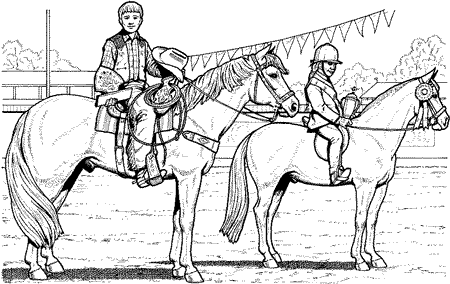 Samstag 15.Juni 201908:30-11:00 UhrReitplatz Reiten- Belp08:30h	Start vom Trail ParcoursJools		mit Melody Liv 			mit MelodyLina St		mit MayaAnais		mit MayaLena Hu		mit CoraJara		mit CoraAlissa 		mit MayaLara		mit KoumaMia		mit KoumaEmma		mit CoraLena Hä		mit CoraLeo		mit KoumaMelissa		mit Kouma10:00h 	LongeMit dem Pferd Skippy und Cora am langen Seil (Longe)Yael		mit CoraHanna 		mit CoraAlienor	 	mit SkippyElla		mit SkippyMalin		mit Skippy	10:15h		FigurenreitenReha mit Quinn, Michelle mit Skippy, Lisa mit Melody und Elin mit Corareiten eine Vorführung zu Musik.Reha reitet auf Quinn, dem18jährigen Freiberger von Patricia Reber.Bei dem Abschlussturnier dürfen die Kinder zeigen was sie gelernt 		Die Ponyshaben. Im Parcours müssen sie vorausschauen, sich orientieren und den Körper 									Koumabewusst für die Verständigung mit dem Pony einzusetzen. 			Ist eine 20 jährige Fjord- Mix Stute. Sie ist dieAuf dem Ponyrücken wird die Koordination, das 				Chefin der kleinen Ponyherde. Kouma ist inRhythmusgefühl und die Körperspannung geschult. 				Frankreich geboren und aufgewachsen.Kommt die Zügelführung dazu, braucht es eine gute 				Ihre Fellfarbe nennt man „Falbe“ typisch istKoordination der Hände sowie der Schenkel. 					der Aalstrich über den Rücken und die zwei-											farbene Mähne. Sie hat einen sehr bequemen Trab.Im freien Reiten werden die Reitschulponys nicht „ausgebunden“ und somit künstlich gebremst. 				CoraDas Pferd hat immer die Möglichkeit sich 					Ist ein 17 Jahre altes Welsh-Pony. Cora habe ich vorzu widersetzen falls ein Zügel zu stark gezogen wird. 				fünf Jahren gekauft. Sie ist feinfühlig, wendig und flink.Dadurch erhalten die Kinder öfters Rückmeldungen 				Sie ist ein tolles Reitpony für fortgeschrittene Reiterinnen.vom Pony.										Lieder verträgt sie das Sonnenlicht schlecht und trägtAuch vermeide ich wenn immer möglich das 					daher oft eine Lichtschutz- Maske.Hintereinander Reiten. Denn beim Hintereinander Reiten wird der 					MayaHerdentrieb ausgenutzt und die Kinder haben das 				Die 22jährige Shettydame hat in ihrem Alter noch sehr vielGefühl sie lenken das Pony selbständig. 						Neues glernt. Sie erweist sich immer mehr als super Pony fürSelbständiges Reiten ist natürlich viel anspruchs-				Einsteiger. Maya ist sehr motiviert und freut sich auf jeden voller, aber meiner Meinung nach gerechter für das 				Ausritt. Sie liebt es von Kindern geputzt zu werden.Pferd und die Kinder lernen mehr dabei.											MelodyZuerst der Sitz dann die Zügel. 							Sie ist seit zwei Jahren bei uns. Sie ist ebenfalls ein Welsh-Pony Wer nicht ruhig und ohne sich festzuhalten auf dem				und kommt aus Holland. Sie ist 18 Jahre alt und fühlt sich sehrPony sitzen kann, der ist noch nicht in der Lage das 				wohl bei uns. Sie macht in den Reitstunden gut mit und ist sehrPferd mit dem Zügel zu lenken ohne ihm Schmerzen				lieb.zuzufügen. Das ist ein Grund, warum einige Kindernoch nicht alleine im Galopp oder im Trab reiten 				Skippydürfen. An der Longe wird der Sitz in allen drei 					ist ein 18jähriges Paint Horse das ist ein typisches Westernpferd.Gangarten geübt. Hier wird das Gleichgewicht,				Seine Mutter stammt noch aus den USA . Skippy ist ausge-Koordination aber auch die Körperanspannung trainiert.			sprochen geduldig mit den Kindern.Infos zum Ablauf									Apéro										Es wäre sehr schön, wenn es für die Zuschauer etwas zum Knabbern gäbe. Wenn alle etwas mitbringen hat			sicher genug. Eignen tut sich Chips, Popcorn, Zopf, 			Nüssli. Für Getränke ist gesorgt.						Herzlichen Dank!Versicherung ist Sache der Teilnehmer					Es ist verboten die Stallungen und Weiden zu betreten.			Der Veranstalter lehnt jede Haftung ab.	Wichtig!Die Kinder vom Trail sollten um 8:30 auf dem Hof sein!Die Trail- Kinder bitte zum Pony passende T-Shirts tragen.Maya = Pink oder RosaMelody= HellblauCora= RotKouma= DunkelblauDie anderen Kinder (Longe/Figurenreiten) können ruhig später kommen. Kleidung nach Absprache.Es sind jeweils nur die Kinder der laufenden Disziplin Innerhalb des Reitplatzes.			Bei sehr schlechtem Wetter wird der Anlass abgesagt.			Infos findet Ihr auf der Homepage www.reiten-belp.ch